千葉ゆかりの作家展濵 田 清 の 世 界 展2022年2月3日（木）～20日（日）千葉市民ギャラリー・いなげ会場：旧 神谷 伝 衛 門 稲 毛 別 荘休館日：2月7日(月)、14日(月)開館時間：9：00-17：15（最終日は15：00まで）観覧料：無料 主催：千葉市民ギャラリー・いなげ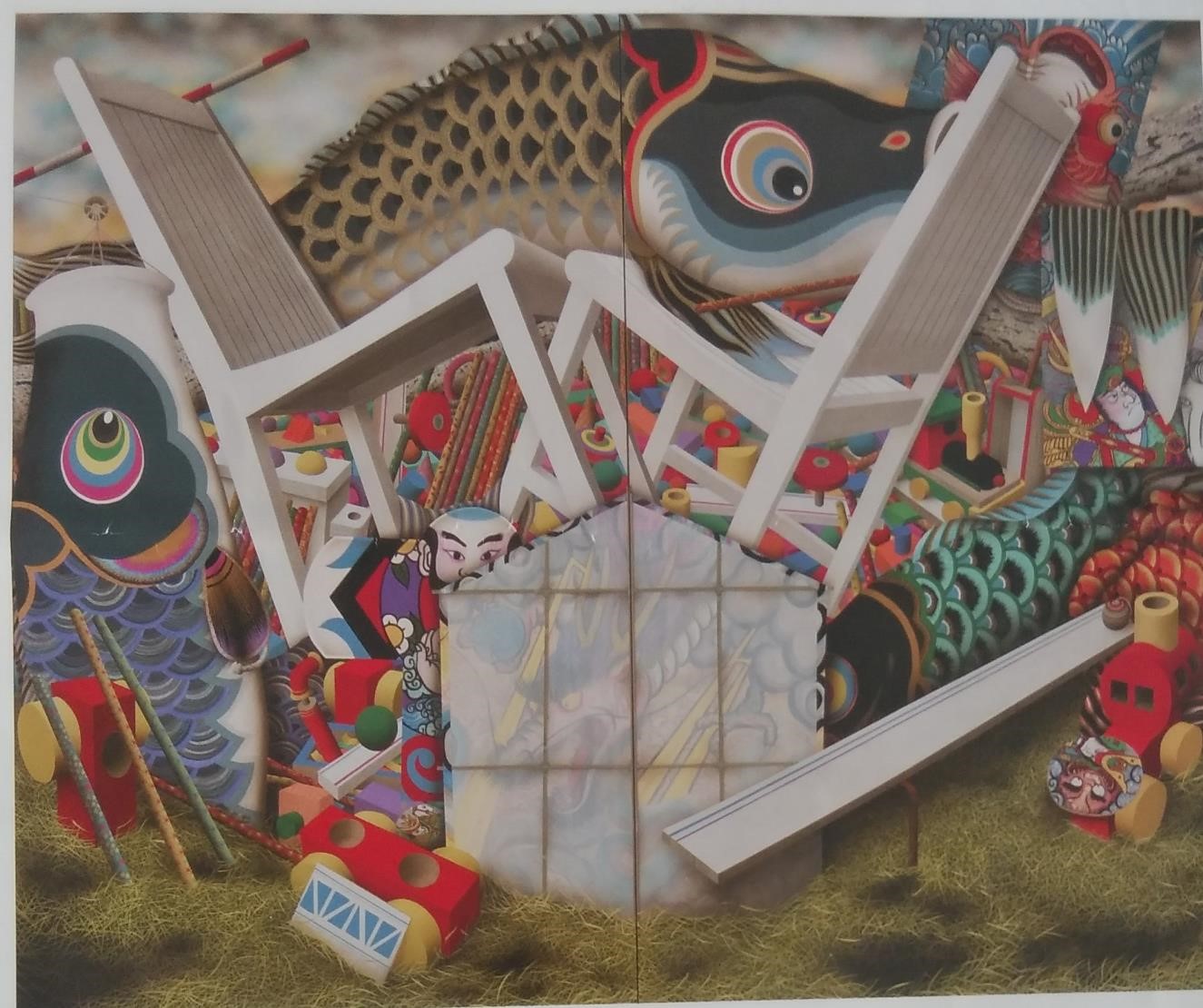 